   Obec Rouské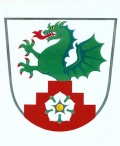 Přehled poplatků na rok 2020Poplatek za likvidaci směsného komunálního odpadu(OZV č.1/2019, o místním poplatku za provoz systému shromažďování, sběru, přepravy, třídění, využívání a odstraňování komunálních odpadů, ze dne 13.12.2019)Sazba poplatku za osobu, která má v obci trvalý pobyt činí:                                500 Kč / za kalendářní rokSazba za 1 rekreační objekt  činí:                     500 Kč/ za kalendářní rok Splatnost poplatku je 31.5.2020Poplatek ze psů(OZV č.2/2019, o místních poplatcích ze dne 13.12.2019)Sazba poplatku za kalendářní rok činí:Za prvního psa                                                                          100 KčZa druhého a každého dalšího psa téhož držitele             150 KčPoplatek se platí ze psů starších 3 měsíců.Splatnost poplatku je 31.5.2020Všechny tyto poplatky lze zaplatit do pokladny obce ve čtvrtky od 14 do 17 hodin nebo na účet obce vedený u KB č.ú. 25322831/0100 , variabilní symbol číslo popisné nebo evidenční